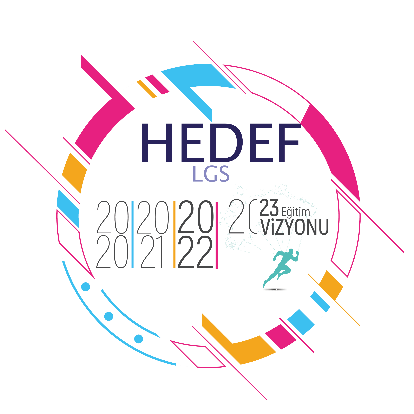 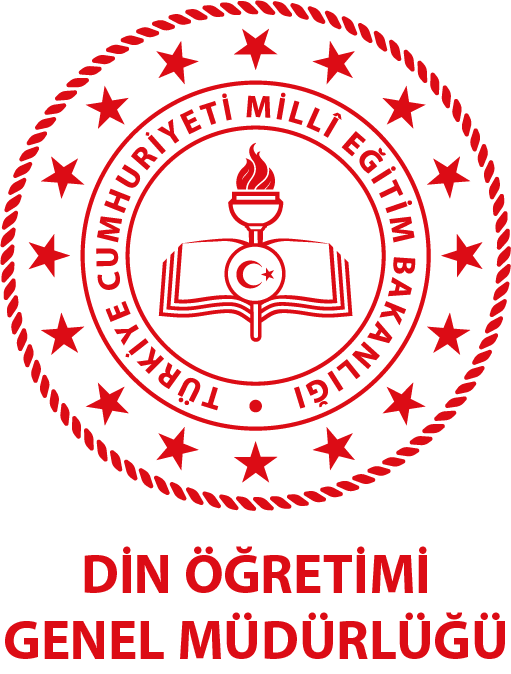 Din Öğretimi Genel MüdürlüğüHEDEF LGSPROJESİDR. SAADETTİN HACIEVLİYAGİL İMAM HATİP ORTAOKULU YILLIK EYLEM PLANIEk 1: Eylem Planları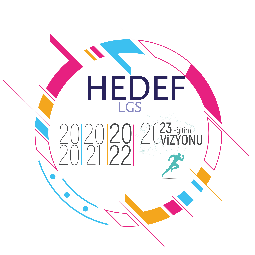 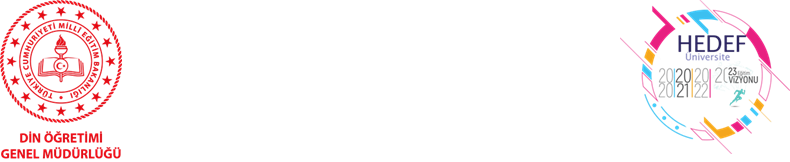 